Приложение 1.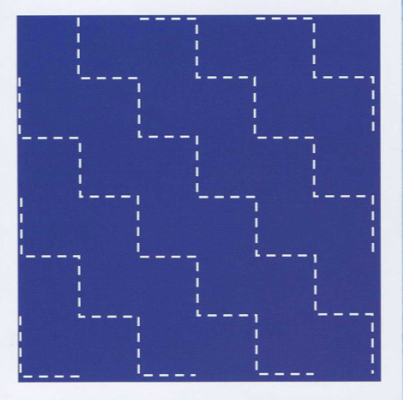 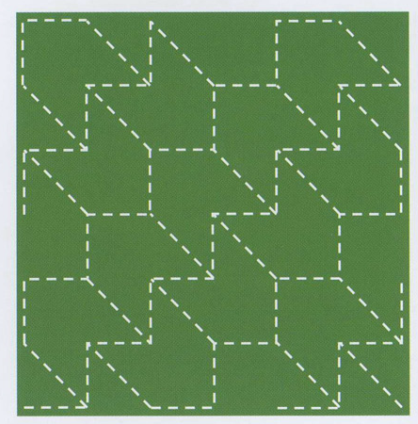 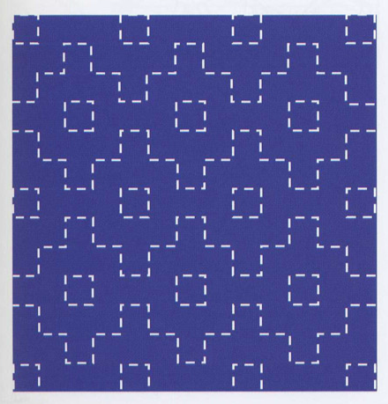 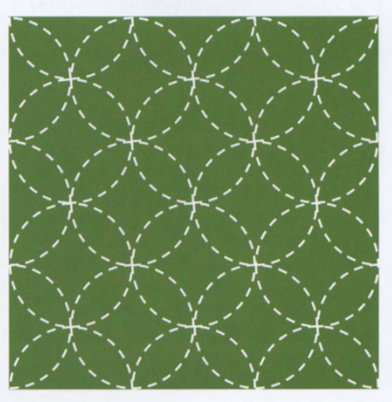 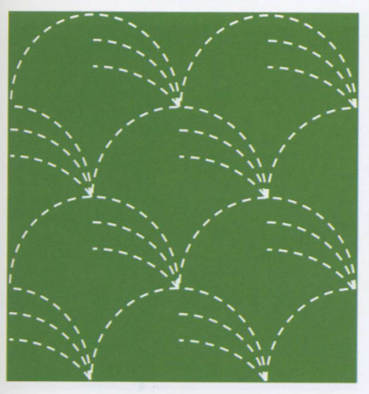 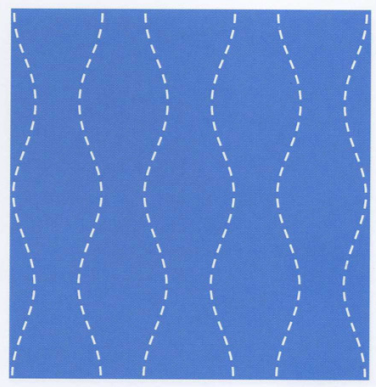 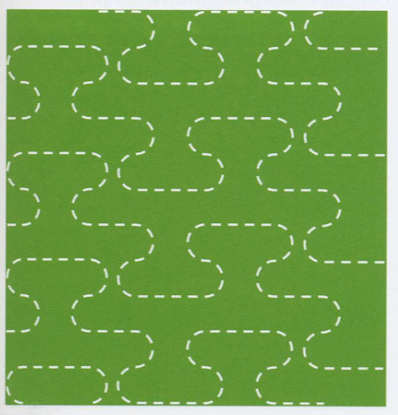 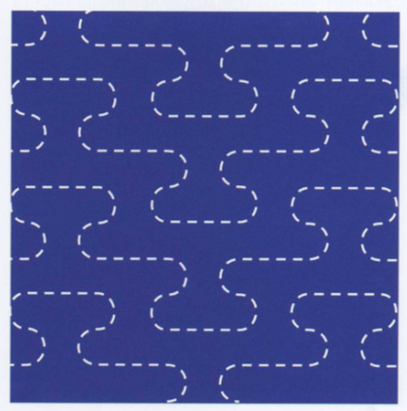 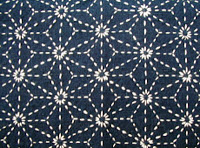 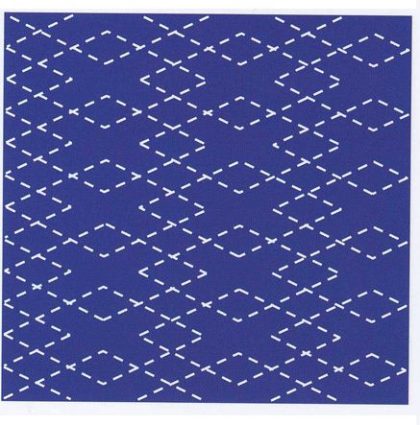 